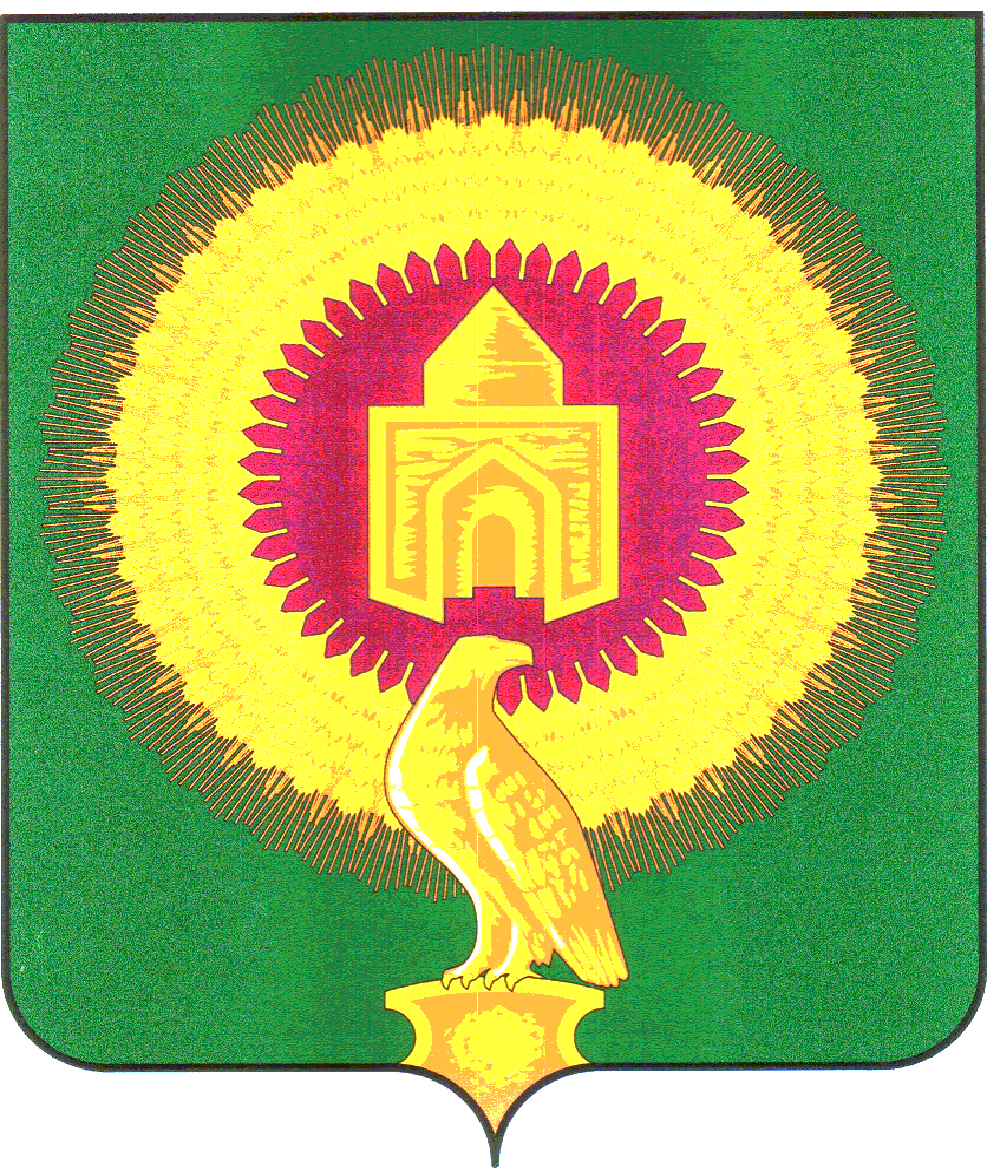 СОВЕТ ДЕПУТАТОВКАЗАНОВСКОГО СЕЛЬСКОГО ПОСЕЛЕНИЯВАРНЕНСКОГО МУНИЦИПАЛЬНОГО РАЙОНАЧЕЛЯБИНСКОЙ ОБЛАСТИРЕШЕНИЕот 22.11. 2023 года 	№ 21О передаче части полномочий порешению вопросов местногозначения Варненскомумуниципальному району на 2024 годВ соответствии с частью 4 статьи 15 Федерального закона от 06.10.2003 года № 131-ФЗ «Об общих принципах организации местного самоуправления в Российской Федерации», Решения Совета депутатов Казановского сельского поселения от 02.11.2020 года № 11 «Об утверждении Порядка заключения соглашений между органом местного самоуправления Казановского сельского поселения и органами местного самоуправления Варненского муниципального района о передаче осуществления части полномочий по решению вопросов местного значения», Устава Казановского сельского поселения, Совет депутатов Казановского сельского поселенияРЕШАЕТ:1. Передать с 01.01.2024 года по 31.12.2024 года Варненскому муниципальному району часть полномочий по решению вопросов местного значения в соответствии с п.1 ч.1 ст.14 № 131-ФЗ - осуществление внешнего и внутреннего финансового контроля в рамках заключенных соглашений.2. Финансовое обеспечение полномочия, осуществляется за счёт межбюджетных трансфертов в размере 65 104 (шестьдесят пять тысяч сто четыре) рубля 00 копеек, предусмотренных в бюджете Казановского сельского поселения.3. Администрации Казановского сельского поселения Варненского муниципального района заключить соглашение с администрацией Варненского муниципального района и Контрольно - счетной палатой Варненского муниципального района Челябинской области о передаче части полномочий, указанных в части 1 настоящего решения.4. Контроль за исполнением настоящего решения возложить на главу Казановского сельского поселения Т.Н. Коломыцеву.5. Настоящее Решение вступает в силу со дня его подписания и обнародования.Глава Казановскогосельского поселения	______________	Т.Н. КоломыцеваПредседатель Совета депутатов	______________	Р.У. Хасанова